CHAMPIONNAT des CLUBS DES JEUNES de + DE 55 ANS DIVISION 3Saint Lunaire le Mardi 10 Septembre 2013OCM  rencontre Montfort 2Composition de notre équipe (par ordre Alphabétique)- BECEL Martine- BOUTTIER Bertrand- HAMARD Jean Yves- LEMARIGNER Emile- LORET Jean Baptiste (coach)- RAYNAL Yvette- THIBOUT Yannick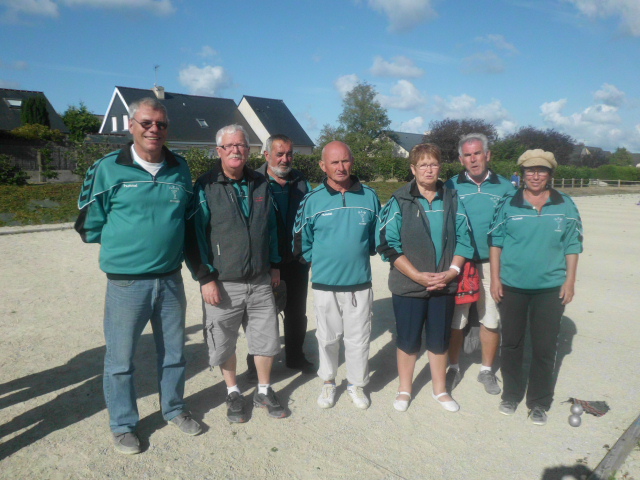 Notre équipe réalise le match nul (18 à 18) Peut être que la victoire d’un Tête à Tête supplémentaire nous aurait donné une marge plus confortable pour la suite de la compétition !